Am 6. Dezember hat die Maria-Scholz-Schule erneut das Siegel für das internet-abc erhalten. Die Siegelvergabe setzte voraus, dass sowohl ein Elternabend angeboten wurde, welcher an unserer Schule am 25.04.23 stattfand sowie, dass das internet-abc im Medienkonzept der Schule fest verankert ist.  Zusätzlich haben Herr Baumann und Frau Schneider eine Erweiterungsfortbildung im März besucht. Die Siegelvergabe fand in Frankfurt am Römerberg statt und wurde mit Fachvorträgen zum Thema KI in der Grundschule ergänzt. Die Vorträge veranschaulichten einmal die Möglichkeiten von KI in Schule und verdeutlichten, dass unsere Arbeitswelt von Morgen eine ganz andere sein wird als die bisherige. In Zukunft wird es wichtig sein lebenslang lernen zu wollen und zu können. Die Schnelllebigkeit von beruflichen Tätigkeiten wurde von Prof. Dr. Horz eindrücklich beschrieben. Nur wer in der Grundschule eine Methodenkompetenz erfährt und Lust auf das Lernen entwickelt, wird auf dem Arbeitsmarkt bestehen können. Herr Erdemir, Direktor der Medienanstalt Hessen, veranschaulichte die Geschichte und die Relevanz des internet-abcs und betonte die gute Zusammenarbeit zwischen dem Hessischen Kultusministerium, der Lehrkräfteakademie und dem Verein blickwechsel e.V. Er zeigte auf, dass bis jetzt in Hessen 1000 Siegel vergeben wurden und lobte alle Schulen, die sich auf den Weg machten, um Schülerinnen und Schülern einen sicheren Zugang und Umgang zum Internet zu ermöglichen. Interessierten Eltern kann die Homepage des internet-abcs für hilfreiche Tipps und Unterstützung empfohlen werden. Wir freuen uns sehr, dass unsere Schule diese wichtige Kompetenz für unsere Kinder fördert und so ihren Umgang mit und im Internet hoffentlich etwas sicherer gestalten kann. 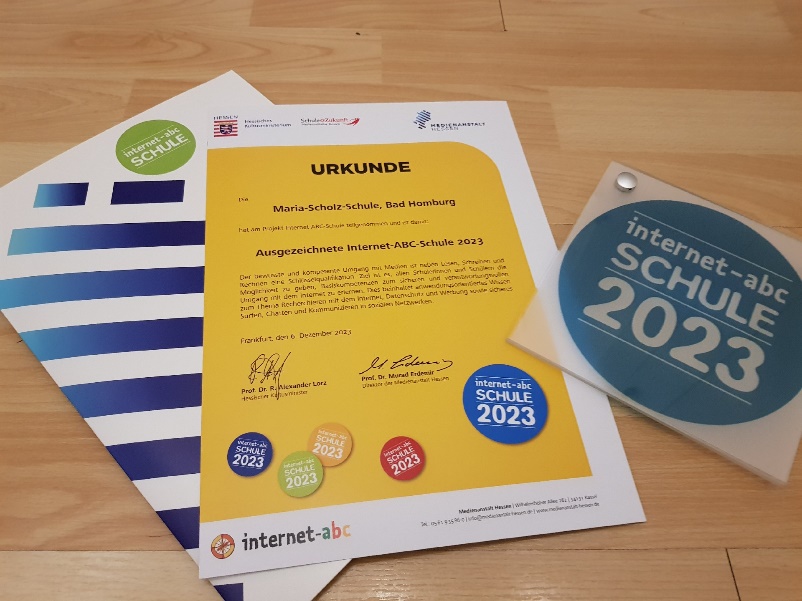 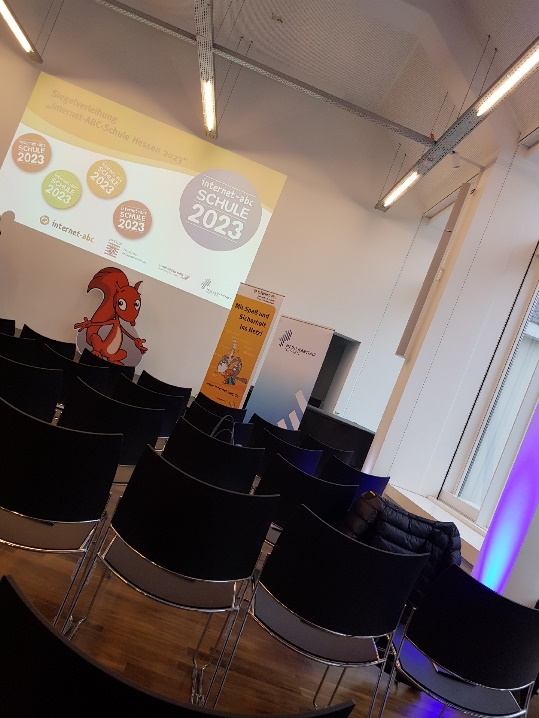 